Раздел долгосрочного плана: 8.2.1.1.Раздел: 2В Страны Азии после Первой мировой войны                                                            Школа: КГУ ОШ №7Дата:ФИО учителя: Чеснокова С.Р.Класс: 8 Участвовали: Отсутствовали:Раздел долгосрочного плана: 8.2.1.1.Раздел: 2В Страны Азии после Первой мировой войны                                                            Школа: КГУ ОШ №7Дата:ФИО учителя: Чеснокова С.Р.Класс: 8 Участвовали: Отсутствовали:Раздел долгосрочного плана: 8.2.1.1.Раздел: 2В Страны Азии после Первой мировой войны                                                            Школа: КГУ ОШ №7Дата:ФИО учителя: Чеснокова С.Р.Класс: 8 Участвовали: Отсутствовали:Раздел долгосрочного плана: 8.2.1.1.Раздел: 2В Страны Азии после Первой мировой войны                                                            Школа: КГУ ОШ №7Дата:ФИО учителя: Чеснокова С.Р.Класс: 8 Участвовали: Отсутствовали:Раздел долгосрочного плана: 8.2.1.1.Раздел: 2В Страны Азии после Первой мировой войны                                                            Школа: КГУ ОШ №7Дата:ФИО учителя: Чеснокова С.Р.Класс: 8 Участвовали: Отсутствовали:Раздел долгосрочного плана: 8.2.1.1.Раздел: 2В Страны Азии после Первой мировой войны                                                            Школа: КГУ ОШ №7Дата:ФИО учителя: Чеснокова С.Р.Класс: 8 Участвовали: Отсутствовали:Тема урокаТема урокаТема урокаПочему Мустафу Кемаля называли «Ататюрк»Почему Мустафу Кемаля называли «Ататюрк»Почему Мустафу Кемаля называли «Ататюрк»Цели обучения, которые достигаются на данном  уроке (ссылка на учебную программу)Цели обучения, которые достигаются на данном  уроке (ссылка на учебную программу)Цели обучения, которые достигаются на данном  уроке (ссылка на учебную программу)8.2.1.1.Описывать взаимоотношение государства и религии, выявляя и сравнивая особенности исторических периодов8.2.1.1.Описывать взаимоотношение государства и религии, выявляя и сравнивая особенности исторических периодов8.2.1.1.Описывать взаимоотношение государства и религии, выявляя и сравнивая особенности исторических периодовЦели урокаЦели урокаЦели урока1.Все учащиеся характеризуют развитие Турции после Первой мировой войны;объясняют причины национально-освободительной борьбы турецкого народа;перечисляют реформы М.Кемаля, показывают на карте территорию Турции после Первой мировой войны.2. Большинство учащихся  раскрывают светский характер реформы М. Кемаля,3.  Некоторые учащиеся   дают оценку Мустафе Кемалю как прогрессивному политическому деятелю.1.Все учащиеся характеризуют развитие Турции после Первой мировой войны;объясняют причины национально-освободительной борьбы турецкого народа;перечисляют реформы М.Кемаля, показывают на карте территорию Турции после Первой мировой войны.2. Большинство учащихся  раскрывают светский характер реформы М. Кемаля,3.  Некоторые учащиеся   дают оценку Мустафе Кемалю как прогрессивному политическому деятелю.1.Все учащиеся характеризуют развитие Турции после Первой мировой войны;объясняют причины национально-освободительной борьбы турецкого народа;перечисляют реформы М.Кемаля, показывают на карте территорию Турции после Первой мировой войны.2. Большинство учащихся  раскрывают светский характер реформы М. Кемаля,3.  Некоторые учащиеся   дают оценку Мустафе Кемалю как прогрессивному политическому деятелю.Критерии оцениванияКритерии оцениванияКритерии оценивания -Описывают развитие Турции после Первой мировой войны;-определяют причины национально-освободительной борьбы турецкого народа; -указывают  на карте территорию Турции после Первой мировой войны;- раскрывают реформы М. Кемаля; -доказывают светскость реформ Ататюрка; - оценивают Мустафу Кемаля  как прогрессивного  политического   деятеля -Описывают развитие Турции после Первой мировой войны;-определяют причины национально-освободительной борьбы турецкого народа; -указывают  на карте территорию Турции после Первой мировой войны;- раскрывают реформы М. Кемаля; -доказывают светскость реформ Ататюрка; - оценивают Мустафу Кемаля  как прогрессивного  политического   деятеля -Описывают развитие Турции после Первой мировой войны;-определяют причины национально-освободительной борьбы турецкого народа; -указывают  на карте территорию Турции после Первой мировой войны;- раскрывают реформы М. Кемаля; -доказывают светскость реформ Ататюрка; - оценивают Мустафу Кемаля  как прогрессивного  политического   деятеляУровень мыслительных навыковУровень мыслительных навыковУровень мыслительных навыковЗнание. Понимание. Применение. Анализ. Оценка.Знание. Понимание. Применение. Анализ. Оценка.Знание. Понимание. Применение. Анализ. Оценка.Исторический концептИсторический концептИсторический концептИзменение и преемственность. Причина и следствие. Значимость.Изменение и преемственность. Причина и следствие. Значимость.Изменение и преемственность. Причина и следствие. Значимость.Языковые целиЯзыковые целиЯзыковые целиДанный урок способствует развитию языковых компетенций:Учащиеся выражают собственную точку зрения в ходе обсуждений, а также в ходе ответов на вопросы учителя(говорение, аудирование)Заполняют таблицу «Реформы М.Кемаля»,пишут синквейн, эссе (письмо)Работа с текстовым материалом при решении практических заданий (чтение )Предметная лексика и терминология: Антанта, общетурецкий конгресс,«Молодые турки», Лозанское соглашение, Турецкая республика, Мустафа Кемаль, АтатюркСерия полезных фраз для диалога/письма:Причинами национально-освободительной борьбы турецкого народа являлись…Кемалистская революция имела национально-демократический характер так как …Реформы М.Кемаля способствовали…Я считаю ,что Мустафа Кемаль   прогрессивный  политический деятель потому что…Данный урок способствует развитию языковых компетенций:Учащиеся выражают собственную точку зрения в ходе обсуждений, а также в ходе ответов на вопросы учителя(говорение, аудирование)Заполняют таблицу «Реформы М.Кемаля»,пишут синквейн, эссе (письмо)Работа с текстовым материалом при решении практических заданий (чтение )Предметная лексика и терминология: Антанта, общетурецкий конгресс,«Молодые турки», Лозанское соглашение, Турецкая республика, Мустафа Кемаль, АтатюркСерия полезных фраз для диалога/письма:Причинами национально-освободительной борьбы турецкого народа являлись…Кемалистская революция имела национально-демократический характер так как …Реформы М.Кемаля способствовали…Я считаю ,что Мустафа Кемаль   прогрессивный  политический деятель потому что…Данный урок способствует развитию языковых компетенций:Учащиеся выражают собственную точку зрения в ходе обсуждений, а также в ходе ответов на вопросы учителя(говорение, аудирование)Заполняют таблицу «Реформы М.Кемаля»,пишут синквейн, эссе (письмо)Работа с текстовым материалом при решении практических заданий (чтение )Предметная лексика и терминология: Антанта, общетурецкий конгресс,«Молодые турки», Лозанское соглашение, Турецкая республика, Мустафа Кемаль, АтатюркСерия полезных фраз для диалога/письма:Причинами национально-освободительной борьбы турецкого народа являлись…Кемалистская революция имела национально-демократический характер так как …Реформы М.Кемаля способствовали…Я считаю ,что Мустафа Кемаль   прогрессивный  политический деятель потому что…Привитие ценностейПривитие ценностейПривитие ценностейВзаимодействие и уважение к друг другу,уважение и интерес к истории, культуре других стран. в контексте «Мәңгілік Ел»Взаимодействие и уважение к друг другу,уважение и интерес к истории, культуре других стран. в контексте «Мәңгілік Ел»Взаимодействие и уважение к друг другу,уважение и интерес к истории, культуре других стран. в контексте «Мәңгілік Ел»Межпредметные связиМежпредметные связиМежпредметные связиГеография: определяют местоположение страны на политической карте мира, русский язык: пишут синквейн и эссе.География: определяют местоположение страны на политической карте мира, русский язык: пишут синквейн и эссе.География: определяют местоположение страны на политической карте мира, русский язык: пишут синквейн и эссе.Предшествующие  знания по теметПредшествующие  знания по теметПредшествующие  знания по теметУчащиеся характеризуют политическое  и экономическое развитие стран мира  после Первой мировой войныУчащиеся характеризуют политическое  и экономическое развитие стран мира  после Первой мировой войныУчащиеся характеризуют политическое  и экономическое развитие стран мира  после Первой мировой войныХод урокаХод урокаХод урокаХод урокаХод урокаХод урокаЗапланированные этапы урокаЗапланированная деятельность на урокеЗапланированная деятельность на урокеЗапланированная деятельность на урокеЗапланированная деятельность на урокеРесурсыНачало урока3 минуты6 минут3 минутыПобуждениеПриветствие учащихся. Проверка  готовности к уроку.Интеллектуальная разминка«Строители» Несколько учеников выходят к доске и «строят» из себя какую-то дату исторических событий, как застывшую живую пирамиду, а все остальные зарисовывают, записывают и отгадывают.На данном уроке загадывают 1917 годАМО.«Мозговой штурм»:-Назовите годы Октябрьской социалистической революции в России; -Составить «синквейн»  со словом «Революция»-Перечислите причины, участников революции 1917 года в России-Охарактеризуйте влияние Октябрьской социалистической революции на изменение социальной структуры-Подведите итоги Октябрьской социалистической революции 1917г в РоссииФ.О. «Мордашки» ( Учащиеся рисуют «мордашки» в тетрадях.)Переход к изучению новой темыПСМ.Демонстрация слайда с использованием иллюстрации  «Курортные города  Турции»Наводящие вопросы для учащихся:1.   Как вы думаете о какой стране мы сегодны будем говорить?2. О каком  периоде времени и  каких процессах в обществе  данного государства пойдет  речь?Учащиеся предлагают свои ответыУчитель обьявляет тему урока.Работа по разъяснению ЦО и целей урока.Обращение к концепту (изменение и преемственнсть, причина и следствие,значимость) Озвучить критерии оценивания и ожидаемые результатыПобуждениеПриветствие учащихся. Проверка  готовности к уроку.Интеллектуальная разминка«Строители» Несколько учеников выходят к доске и «строят» из себя какую-то дату исторических событий, как застывшую живую пирамиду, а все остальные зарисовывают, записывают и отгадывают.На данном уроке загадывают 1917 годАМО.«Мозговой штурм»:-Назовите годы Октябрьской социалистической революции в России; -Составить «синквейн»  со словом «Революция»-Перечислите причины, участников революции 1917 года в России-Охарактеризуйте влияние Октябрьской социалистической революции на изменение социальной структуры-Подведите итоги Октябрьской социалистической революции 1917г в РоссииФ.О. «Мордашки» ( Учащиеся рисуют «мордашки» в тетрадях.)Переход к изучению новой темыПСМ.Демонстрация слайда с использованием иллюстрации  «Курортные города  Турции»Наводящие вопросы для учащихся:1.   Как вы думаете о какой стране мы сегодны будем говорить?2. О каком  периоде времени и  каких процессах в обществе  данного государства пойдет  речь?Учащиеся предлагают свои ответыУчитель обьявляет тему урока.Работа по разъяснению ЦО и целей урока.Обращение к концепту (изменение и преемственнсть, причина и следствие,значимость) Озвучить критерии оценивания и ожидаемые результатыПобуждениеПриветствие учащихся. Проверка  готовности к уроку.Интеллектуальная разминка«Строители» Несколько учеников выходят к доске и «строят» из себя какую-то дату исторических событий, как застывшую живую пирамиду, а все остальные зарисовывают, записывают и отгадывают.На данном уроке загадывают 1917 годАМО.«Мозговой штурм»:-Назовите годы Октябрьской социалистической революции в России; -Составить «синквейн»  со словом «Революция»-Перечислите причины, участников революции 1917 года в России-Охарактеризуйте влияние Октябрьской социалистической революции на изменение социальной структуры-Подведите итоги Октябрьской социалистической революции 1917г в РоссииФ.О. «Мордашки» ( Учащиеся рисуют «мордашки» в тетрадях.)Переход к изучению новой темыПСМ.Демонстрация слайда с использованием иллюстрации  «Курортные города  Турции»Наводящие вопросы для учащихся:1.   Как вы думаете о какой стране мы сегодны будем говорить?2. О каком  периоде времени и  каких процессах в обществе  данного государства пойдет  речь?Учащиеся предлагают свои ответыУчитель обьявляет тему урока.Работа по разъяснению ЦО и целей урока.Обращение к концепту (изменение и преемственнсть, причина и следствие,значимость) Озвучить критерии оценивания и ожидаемые результатыПобуждениеПриветствие учащихся. Проверка  готовности к уроку.Интеллектуальная разминка«Строители» Несколько учеников выходят к доске и «строят» из себя какую-то дату исторических событий, как застывшую живую пирамиду, а все остальные зарисовывают, записывают и отгадывают.На данном уроке загадывают 1917 годАМО.«Мозговой штурм»:-Назовите годы Октябрьской социалистической революции в России; -Составить «синквейн»  со словом «Революция»-Перечислите причины, участников революции 1917 года в России-Охарактеризуйте влияние Октябрьской социалистической революции на изменение социальной структуры-Подведите итоги Октябрьской социалистической революции 1917г в РоссииФ.О. «Мордашки» ( Учащиеся рисуют «мордашки» в тетрадях.)Переход к изучению новой темыПСМ.Демонстрация слайда с использованием иллюстрации  «Курортные города  Турции»Наводящие вопросы для учащихся:1.   Как вы думаете о какой стране мы сегодны будем говорить?2. О каком  периоде времени и  каких процессах в обществе  данного государства пойдет  речь?Учащиеся предлагают свои ответыУчитель обьявляет тему урока.Работа по разъяснению ЦО и целей урока.Обращение к концепту (изменение и преемственнсть, причина и следствие,значимость) Озвучить критерии оценивания и ожидаемые результатыПрезентация  к уроку «Почему Мустафу Кемаля называли «Ататюрк»Слайд 1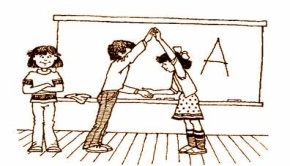 Слайд 2 Правила написания синквейнаСлайд 3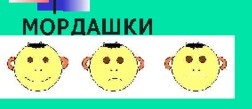 Слайд 4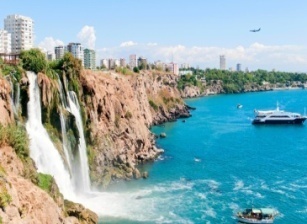 Слайд 5Тема урока: «ПочемуМустафу Кемаля называли «Ататюрк»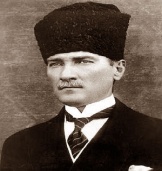 Ц.О.Ц.У.КонцептК.О.Середина урока 8 минут8 минут5 минут3минутыКонец урока3 минуты1 минутаII.ОсмыслениеИ.АМО. «Фишбоун»Элемент скрытой дифференциации – ученики увлекающиеся продемонстрируют дополнительные знания по данной теме и помогают учащимся, которые нуждаются в поддержке выполнить работу по заполнению схемы!!!!Ф.О. С помощью геометрических фигурЗадание №2Заполняют концептуальную таблицу на  постерахГ. по тематическому признаку1 гр.-Стамбул2 гр.-Анкара3 гр.-ИзмирАМО. «Концептуальная таблица»Выступление : защита постеров с таблиццами.Элемент дифференциации – ученики увлекающиеся будут выступать в роли спикера  и защищать свою таблицу, также онипомогают учащимся, которые нуждаются в поддержке выполнить работу ,а нуждающиеся в поддержке  ребята будут графически оформлять постер.Ф.О. Взаимооценивание в группе с помощью светофораЗадание № 3 Оценить  Мустафу Кемаля  как прогрессивного  политического деятеляИ.Написать эссе «Мустафа Кемаль прогрессивный политический деятель»АМО. ЭссеФО: Взаимооценивание «2 звезды 1 пожелание»АМО. «Историческая рыбалка»1 рыбка .Заполнить цепочку из дат:.1936г.------1939г. --------18 июня 1941г.---------1943г.-------23 февраля 1943г.-------19 марта 1945г.2 рыбка. Перечислите реформы М.Кемаля3 рыбка. Охарактеризуйте 3 реформы М.Кемаля4 рыбка. Какова роль реформ М.Кемаля  для Турции?Ф.О.Словесная оценка (устная обратная связь). «Молодец», «Хорошо», «Старайся»III. Рефлексия .«Лестница успеха»Домашнее Домашнее задание: прочитать и пересказать параграф; ответить на вопросы в  конце параграфа;выписать новые слова ,термины урока;подготовить реферат на тему: «Военная служба Мустафы Кемаля»II.ОсмыслениеИ.АМО. «Фишбоун»Элемент скрытой дифференциации – ученики увлекающиеся продемонстрируют дополнительные знания по данной теме и помогают учащимся, которые нуждаются в поддержке выполнить работу по заполнению схемы!!!!Ф.О. С помощью геометрических фигурЗадание №2Заполняют концептуальную таблицу на  постерахГ. по тематическому признаку1 гр.-Стамбул2 гр.-Анкара3 гр.-ИзмирАМО. «Концептуальная таблица»Выступление : защита постеров с таблиццами.Элемент дифференциации – ученики увлекающиеся будут выступать в роли спикера  и защищать свою таблицу, также онипомогают учащимся, которые нуждаются в поддержке выполнить работу ,а нуждающиеся в поддержке  ребята будут графически оформлять постер.Ф.О. Взаимооценивание в группе с помощью светофораЗадание № 3 Оценить  Мустафу Кемаля  как прогрессивного  политического деятеляИ.Написать эссе «Мустафа Кемаль прогрессивный политический деятель»АМО. ЭссеФО: Взаимооценивание «2 звезды 1 пожелание»АМО. «Историческая рыбалка»1 рыбка .Заполнить цепочку из дат:.1936г.------1939г. --------18 июня 1941г.---------1943г.-------23 февраля 1943г.-------19 марта 1945г.2 рыбка. Перечислите реформы М.Кемаля3 рыбка. Охарактеризуйте 3 реформы М.Кемаля4 рыбка. Какова роль реформ М.Кемаля  для Турции?Ф.О.Словесная оценка (устная обратная связь). «Молодец», «Хорошо», «Старайся»III. Рефлексия .«Лестница успеха»Домашнее Домашнее задание: прочитать и пересказать параграф; ответить на вопросы в  конце параграфа;выписать новые слова ,термины урока;подготовить реферат на тему: «Военная служба Мустафы Кемаля»II.ОсмыслениеИ.АМО. «Фишбоун»Элемент скрытой дифференциации – ученики увлекающиеся продемонстрируют дополнительные знания по данной теме и помогают учащимся, которые нуждаются в поддержке выполнить работу по заполнению схемы!!!!Ф.О. С помощью геометрических фигурЗадание №2Заполняют концептуальную таблицу на  постерахГ. по тематическому признаку1 гр.-Стамбул2 гр.-Анкара3 гр.-ИзмирАМО. «Концептуальная таблица»Выступление : защита постеров с таблиццами.Элемент дифференциации – ученики увлекающиеся будут выступать в роли спикера  и защищать свою таблицу, также онипомогают учащимся, которые нуждаются в поддержке выполнить работу ,а нуждающиеся в поддержке  ребята будут графически оформлять постер.Ф.О. Взаимооценивание в группе с помощью светофораЗадание № 3 Оценить  Мустафу Кемаля  как прогрессивного  политического деятеляИ.Написать эссе «Мустафа Кемаль прогрессивный политический деятель»АМО. ЭссеФО: Взаимооценивание «2 звезды 1 пожелание»АМО. «Историческая рыбалка»1 рыбка .Заполнить цепочку из дат:.1936г.------1939г. --------18 июня 1941г.---------1943г.-------23 февраля 1943г.-------19 марта 1945г.2 рыбка. Перечислите реформы М.Кемаля3 рыбка. Охарактеризуйте 3 реформы М.Кемаля4 рыбка. Какова роль реформ М.Кемаля  для Турции?Ф.О.Словесная оценка (устная обратная связь). «Молодец», «Хорошо», «Старайся»III. Рефлексия .«Лестница успеха»Домашнее Домашнее задание: прочитать и пересказать параграф; ответить на вопросы в  конце параграфа;выписать новые слова ,термины урока;подготовить реферат на тему: «Военная служба Мустафы Кемаля»II.ОсмыслениеИ.АМО. «Фишбоун»Элемент скрытой дифференциации – ученики увлекающиеся продемонстрируют дополнительные знания по данной теме и помогают учащимся, которые нуждаются в поддержке выполнить работу по заполнению схемы!!!!Ф.О. С помощью геометрических фигурЗадание №2Заполняют концептуальную таблицу на  постерахГ. по тематическому признаку1 гр.-Стамбул2 гр.-Анкара3 гр.-ИзмирАМО. «Концептуальная таблица»Выступление : защита постеров с таблиццами.Элемент дифференциации – ученики увлекающиеся будут выступать в роли спикера  и защищать свою таблицу, также онипомогают учащимся, которые нуждаются в поддержке выполнить работу ,а нуждающиеся в поддержке  ребята будут графически оформлять постер.Ф.О. Взаимооценивание в группе с помощью светофораЗадание № 3 Оценить  Мустафу Кемаля  как прогрессивного  политического деятеляИ.Написать эссе «Мустафа Кемаль прогрессивный политический деятель»АМО. ЭссеФО: Взаимооценивание «2 звезды 1 пожелание»АМО. «Историческая рыбалка»1 рыбка .Заполнить цепочку из дат:.1936г.------1939г. --------18 июня 1941г.---------1943г.-------23 февраля 1943г.-------19 марта 1945г.2 рыбка. Перечислите реформы М.Кемаля3 рыбка. Охарактеризуйте 3 реформы М.Кемаля4 рыбка. Какова роль реформ М.Кемаля  для Турции?Ф.О.Словесная оценка (устная обратная связь). «Молодец», «Хорошо», «Старайся»III. Рефлексия .«Лестница успеха»Домашнее Домашнее задание: прочитать и пересказать параграф; ответить на вопросы в  конце параграфа;выписать новые слова ,термины урока;подготовить реферат на тему: «Военная служба Мустафы Кемаля»Слайд 6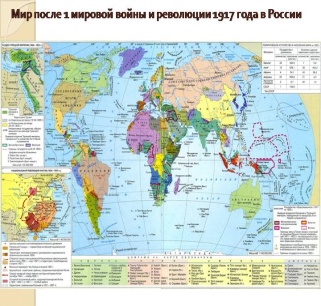 Слайд 7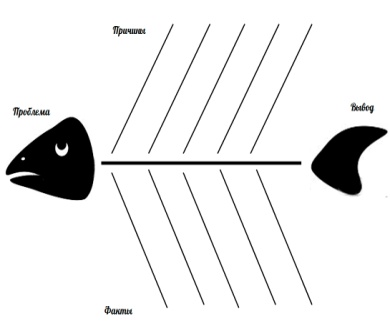 У каждого ученика на парте макет фишбоунСлайд 8МолодецХорошоСтарайся,можешь лучше!Слайд 9Реформы М.КемаляСлайд10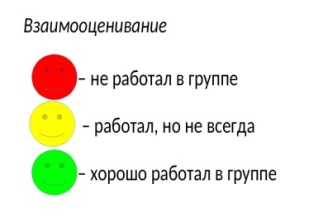 Слайд 11Дескрипторы:1.Аргументация своего мнения с опорой на исторические факты2.Использование не менее 5 терминов3.Использование не менее 5 датСлайд12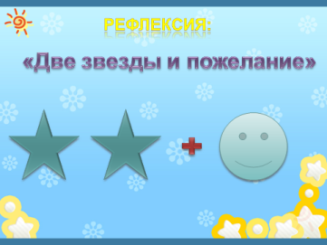 Слайд 13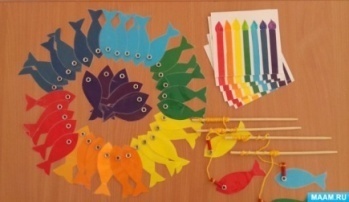 Стикеры с информацией прикрепляют на «лестницу успеха» на доске.Слайд 14Инструкции к домашнему заданиюДифференциация-каким образом Вы планируете оказать больше поддержки? Какие задачи вы планируете поставить перед более способными учащимися?Дифференциация-каким образом Вы планируете оказать больше поддержки? Какие задачи вы планируете поставить перед более способными учащимися?Оценивание – как Вы планируете проверить уровень усвоения материала учащимися?Оценивание – как Вы планируете проверить уровень усвоения материала учащимися?Здоровье и соблюдение техники безопасностиЗдоровье и соблюдение техники безопасностиЗнание и понимание материала урока будет у всех учащихся, скрытая дифференциация проявится в том, что более способные  ученики покажут высокий уровень навыков применения и оценки, сделают аналитический вывод о М.Кемале как прогрессивном деятеле.Менее успешным ученикам будет оказана индивидуальная поддержка в групповом обсуждении задания (заполнение фишбоун,таблицы) как со стороны учителя, так и со стороны одноклассников.Знание и понимание материала урока будет у всех учащихся, скрытая дифференциация проявится в том, что более способные  ученики покажут высокий уровень навыков применения и оценки, сделают аналитический вывод о М.Кемале как прогрессивном деятеле.Менее успешным ученикам будет оказана индивидуальная поддержка в групповом обсуждении задания (заполнение фишбоун,таблицы) как со стороны учителя, так и со стороны одноклассников.Оценивание работы учеников происходит путем наблюдения за деятельностью учеников, согласия и одобрения выполненной работы, предоставления обратной связи, стимулированием отдельных учеников, направлением их деятельностиНа уроке будет применяться ФО. Методы ФО предполагается использовать следующие: «Мордашки» (Учащиеся рисуют «мордашки»  у себя в тетрадях.)Оценивание учителем с помощью геометрических фигур.Взаимооценивание в группе  с помощью светофора.Взаимооценивание «2 звезды 1 пожелание», где высказывают собственное мнение касательно темы. Словесная оценка учителя  (устная обратная связь). «Молодец», «Хорошо», «Старайся».Оценивание работы учеников происходит путем наблюдения за деятельностью учеников, согласия и одобрения выполненной работы, предоставления обратной связи, стимулированием отдельных учеников, направлением их деятельностиНа уроке будет применяться ФО. Методы ФО предполагается использовать следующие: «Мордашки» (Учащиеся рисуют «мордашки»  у себя в тетрадях.)Оценивание учителем с помощью геометрических фигур.Взаимооценивание в группе  с помощью светофора.Взаимооценивание «2 звезды 1 пожелание», где высказывают собственное мнение касательно темы. Словесная оценка учителя  (устная обратная связь). «Молодец», «Хорошо», «Старайся».Благоприятный  психологический климат, освещение, следить за осанкой, проветривание кабинета.Благоприятный  психологический климат, освещение, следить за осанкой, проветривание кабинета.